SIENA COLLEGE28th Annual High School Programming ContestApril 27, 2015Problem #7: NUMBRIX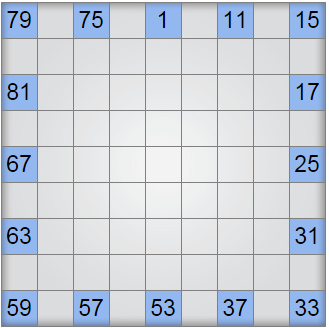 Background Information: A Numbrix logic puzzle is one where the solver must fill in the blank spaces of the puzzle with numbers so that each integer from 1 to 81 is entered in the grid exactly once, and a path exists such that you can move from space 1 to space 81 by moving through a chain of consecutive numbersRules for Numbrix:In a correct solution, for all squares x < 81, x is adjacent to x+1 (either horizontally or vertically).The grid will always be a 9x9 square, holding 81 numbers.No number in a solution is repeated.The input for this problem will be 9 lines of integers, each line representing the rows 1 through 9.  Zeroes in the input indicate a blank space in the grid.  In the input, one space separates numbers in the row.  No blank lines appear in the input.The non-zero input numbers must remain in their exact starting locations in the output.To make it easier to evaluate solutions, single-digit boxes should have a leading zero in the output.Programming Problem:Input:	9 lines, each containing 9 integers as described above separated by single spaces.Output: 9 lines, each containing 9 integers separated by single spaces, representing the solution tothe puzzle according to the rules above, with the word “Done.” on line by itself at the end.Example:Input: 						Output: 	